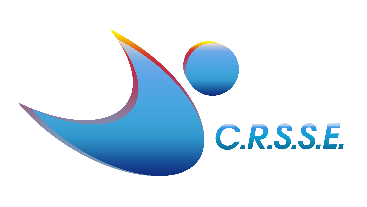        Berceni, str. Vasile Goldis 1A, judet Ilfov CIF: 29486040              www.crsse.ro; e-mail: office@crsse.ro    Cursul de Preparator SportivContinutul dosarului participantului:•cererea de inscriere (completata de participantul electronic prin formularul de inscriere de pe web-site),•contractul participantului (se descarca de pe site-ul www.crsse.ro,),•copie CI si certificat de nastere, cf. cu originalul,•copie diploma de studii (minim Bacalaureat),•copie diploma de antrenor, diploma  studii superioare in domeniu, alte diplome relevante;•copie carnet de antrenor in ramura de sport in care sunteti specializati (pentru antrenori)-optional;•portofoliu (Curriculum Vitae – referinte de la diversi colaboratori sau angajatori, etc.). •ordinul de plată cu achitarea taxei de curs la C.R.S.S.E.Cursul este organizat de Centrul Român de Studii Sportiv-Educaţionale.1.Detalii legate de curs:Înscrierea şi depunerea dosarelor: •Documentele se depun electronic prin Formularul de Inscriere.Perioada desfăşurării cursului şi localitatea:se stabilesc si se comunica electronicData examenului de  absolvire : sestabileste in functie de disponibilitatea membrilor Comisiei Ministerului Muncii•Examenul de absolvire constă în susţinerea unui test grilă (verificarea cunoştinţelor teoretice acumulate) şi a unui proiect ce va fi predat atât în format electronic (CD sau DVD ) cât şi printat şi legat cu cel puţin două zile înainte de examenul final.Sistemul de apreciereNotele se acordă de la 1 la 10.Notele minime de promovare a probelor de examen sunt:Pentru  testul grilă nota de promovare este 5.Pentru susţinerea proiectului nota de promovare este 7. Media generală pentru absolvirea cursului de formare pentru specializarea de Preparator Sportiv rezultă din media aritmetică a notelor obţinute la testul grilă şi susţinerea proiectului.Orarul cursurilor teoretice şi practice: 09:00 – 13:00 (cursuri teoretice);13:30 – 17:30 (cursuri practice).  2.Autorizaţii şi recunoaştere:Cursul este autorizat de Comisia Municipală din cadrul Agenţiei de Prestaţii Sociale-Autoritatea Naţională pentru Calificări - Ministerul Muncii şi Ministerul Educaţiei, şi respectă standardul ocupaţional în vigoare. În urma promovării examenului de absolvire, candidaţilor li se vor elibera la cerere certificatul de competenţe recunoscut pe piaţa muncii din România şi UE (detalii pe www.crsse.ro  -formare profesională-cursuri cu certificat!).  Locurile în grupă sunt limitate! Contact C.R.S.S.E.: office@crsse.ro